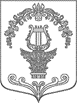 АДМИНИСТРАЦИЯ МУНИЦИПАЛЬНОГО ОБРАЗОВАНИЯТАИЦКОЕ ГОРОДСКОЕ ПОСЕЛЕНИЕГАТЧИНСКОГО МУНИЦИПАЛЬНОГО РАЙОНАЛЕНИНГРАДСКОЙ ОБЛАСТИПОСТАНОВЛЕНИЕОт  10 марта 2023 года                                                                                      № 151О мерах по обеспечению безаварийного пропуска весеннего половодья на территории Таицкого городского поселения в 2023  году          На основании Федеральных Законов от 21.12.1994 года № 68-ФЗ «О защите населения на территории от чрезвычайных ситуации природного и техногенного характера», от 06.10.2003 года №131 –ФЗ «Об общих принципах организации местного самоуправления в Российской Федерации», Устава МО,в целях предупреждения чрезвычайных ситуаций на территории Таицкого городского поселения и бесперебойного пропуска весеннего половодья 2023 годаПОСТАНОВЛЯЕТ:1.Создать Оперативную группу Таицкого городского поселения по координации действий сил и средств Таицкого городского звена Гатчинского муниципального района Ленинградской областной системы единой государственной системы предупреждения и ликвидации чрезвычайных ситуаций на период подготовки и пропуска весеннего половодья 2023 года и утвердить состав Оперативной группы (приложение №1).2. Утвердить План мероприятий по предупреждению и ликвидации чрезвычайных ситуаций на территории Таицкого городского поселения в период весеннего половодья 2023 года (приложение № 2). 3. Ведущему специалисту администрации Таицкого городского поселения Кудрявцевой О.В..:3.1. Провести работу по проведению противопаводковых мероприятий в зонах возможного затопления (подтопления) населенных пунктов, произвести уточнение Планов предупреждения и ликвидации чрезвычайных ситуаций  и рассмотреть данный вопрос на заседании комиссии по предупреждению и ликвидации чрезвычайных ситуаций и обеспечению пожарной безопасности Таицкого городского поселения. 3.2. Проверить готовность нештатных аварийно-спасательных формирований, привлекаемых для предупреждения и ликвидации ЧС в зонах возможного затопления (подтопления).3.3. На период прохождения весеннего половодья организовать круглосуточное дежурство ответственных работников администрации.3.4. Провести разъяснительную работу со старостами поселения об организации сбора оперативной информации о складывающейся обстановке в период паводка.3.5. Совместно со старостами поселения провести разъяснительную работу с населением по правилам поведения в случае начала возможного затопления (подтопления).  3.6. Разработать и опубликовать на официальном сайте администрации Таицкого городского поселения Памятку по действиям в условиях наводнения (подтопления).4. Контроль за выполнением настоящего постановления оставляю за собой.5.Настоящее постановление подлежит опубликованию в официальном периодическом печатном издании поселения- газете «ТАИЦКИЙ ВЕСТНИК», размещению на официальном сайте администрации муниципального образования Таицкое городское поселение в информационно-телекоммуникационной сети «Интернет» и вступает в силу после его официального опубликования.6.Контроль за исполнением настоящего постановления оставляю за собой. Глава администрации Таицкого городского поселения			И.В. ЛьвовичПриложение №1 к Постановлению                                                                                                                                  №  151 от 10. 03.2023 годаОперативная группаТаицкого городского поселения по координации действий сил и средств Таицкогог городского звена Гатчинского муниципального района Ленинградской областной системы единой государственной системы предупреждения и ликвидации чрезвычайных ситуаций на период подготовки и пропуска весеннего половодья 2023 годаРуководитель группы:Львович И.В –глава администрации Таицкого городского поселения;Заместитель руководителя группы:Кудрявцева О.В.. –ведущий специалист администрации Таицкого городского поселении; Состав группы:  Ямса Е.Р. –начальник отдела по ЖКХ и благоустройству администрации Таицкого городского поселения;Представитель Таицкого участка МУП ЖКХ «Сиверский» (по согласованию);Представитель ОАО «Коммунальные системы Гатчинского муниципального района» (по согласованию);Представитель МКУ ««УБГЗН и Т» ГМР (по согласованию).Приложение № 2 к Постановлению № 151  от 10.03.2023 годаПЛАНмероприятий по предупреждению и ликвидации чрезвычайных ситуаций на территории Таицкого городского поселения в период весеннего половодья 2023 года№№Наименование мероприятийСрок исполненияОтветственныеза проведение1Проверка системы оповещения населениядо 01.04.2023Комиссия по предупреждению и ликвидации ЧС и ПБ2Проверка готовности сил и средств по защите населения, животных и территорий от весеннего половодьядо 10.04.2023Комиссия по предупреждению и ликвидации ЧС и ПБ3Контроль и прогнозирование подтопления территорий, улиц и домов. Своевременное информирование руководителей объектов экономики и населения Таицкого гп. Постоянно, в период весеннего половодьяОперативный штаб, старосты4Подготовка и проведение мероприятий по безаварийной работе предприятий ЖКХдо 10.04.2023МУП ЖКХ «Сиверский»5Проведение мероприятий по устойчивой работе организаций и учреждений, создание резервов финансовых и материально-техничеких ресурсов на случай крупных аварий и ЧС до 10.04.2023Комиссия по предупреждению и ликвидации ЧС и ПБ6Проверка состояния дорог на территории Таицкогог.п., принятие оперативных мер по их содержанию, очистке водопроводных труб и придорожных канав от посторонних предметовдо 10.04.2023Комиссия по предупреждению и ликвидации ЧС и ПБ, Ямса Е.Р.7Проверка готовности коммунальных служб к работе во время половодьядо 10.04.2023Комиссия по предупреждению и ликвидации ЧС и ПБ8Подготовка ПВР (пунктов временного размещения) для населения, эвакуированного из мест подтоплениядо 10.04.2023Комиссия по предупреждению и ликвидации ЧС и ПБ10Проведение совещаний со старостами по их работе и оказании помощи населениюдо 10.04.2023Оперативный штаб, Кудрявцева О.В.11Разработать и опубликовать на официальном сайте администрации Таицкого городского поселения Памятку по действиям в условиях наводнения (подтопления).до 10.04.2023Кудрявцева О.В.